PRAJITH VIJAYANAdministration /IT Support Manager+971 561632490PRAJITH VIJAYANAdministration /IT Support Manager+971 561632490PRAJITH VIJAYANAdministration /IT Support Manager+971 561632490PRAJITH VIJAYANAdministration /IT Support Manager+971 561632490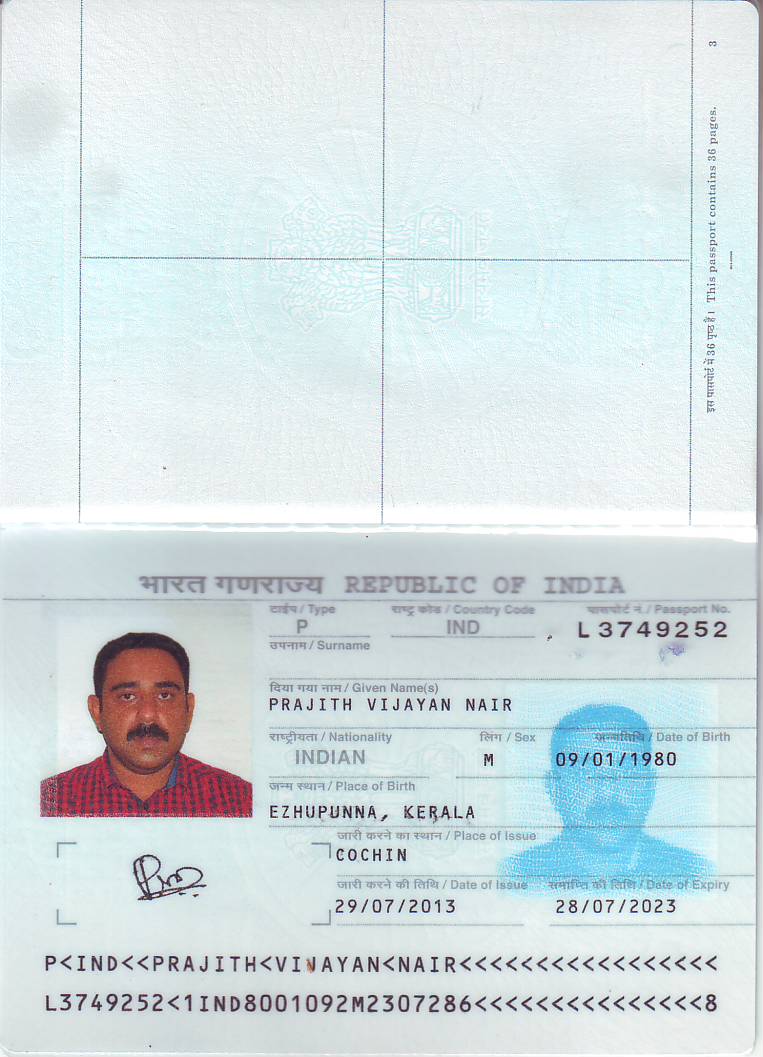 PERSONAL SUMMARYPERSONAL SUMMARYAREAS OF EXPERTISEOffice ManagementAdministrative supportPresentations IT Skills (SAP)Office ProcedureOrganization SkillsData ManagementSoftware ApplicationsInternet / IntranetA highly competent, resourceful, motivated and enthusiastic Administrative / IT Support Manager with experience in administering & managing office staff in a busy office environment. Well organised and proactive in providing timely, efficient and accurate administrative support to themanagement. Approachable, well presented and able to establish good working relationships with a range of different people. Possessing a proven ability to generate innovative ideas and solutions to problems.Document controlling, purchase and management of office inventory, routing correspondence as necessary and drafting replies wherever appropriate.A highly competent, resourceful, motivated and enthusiastic Administrative / IT Support Manager with experience in administering & managing office staff in a busy office environment. Well organised and proactive in providing timely, efficient and accurate administrative support to themanagement. Approachable, well presented and able to establish good working relationships with a range of different people. Possessing a proven ability to generate innovative ideas and solutions to problems.Document controlling, purchase and management of office inventory, routing correspondence as necessary and drafting replies wherever appropriate.A highly competent, resourceful, motivated and enthusiastic Administrative / IT Support Manager with experience in administering & managing office staff in a busy office environment. Well organised and proactive in providing timely, efficient and accurate administrative support to themanagement. Approachable, well presented and able to establish good working relationships with a range of different people. Possessing a proven ability to generate innovative ideas and solutions to problems.Document controlling, purchase and management of office inventory, routing correspondence as necessary and drafting replies wherever appropriate.A highly competent, resourceful, motivated and enthusiastic Administrative / IT Support Manager with experience in administering & managing office staff in a busy office environment. Well organised and proactive in providing timely, efficient and accurate administrative support to themanagement. Approachable, well presented and able to establish good working relationships with a range of different people. Possessing a proven ability to generate innovative ideas and solutions to problems.Document controlling, purchase and management of office inventory, routing correspondence as necessary and drafting replies wherever appropriate.A highly competent, resourceful, motivated and enthusiastic Administrative / IT Support Manager with experience in administering & managing office staff in a busy office environment. Well organised and proactive in providing timely, efficient and accurate administrative support to themanagement. Approachable, well presented and able to establish good working relationships with a range of different people. Possessing a proven ability to generate innovative ideas and solutions to problems.Document controlling, purchase and management of office inventory, routing correspondence as necessary and drafting replies wherever appropriate.AREAS OF EXPERTISEOffice ManagementAdministrative supportPresentations IT Skills (SAP)Office ProcedureOrganization SkillsData ManagementSoftware ApplicationsInternet / IntranetCurrently looking for a suitable position with a reputable and ambitious company.Currently looking for a suitable position with a reputable and ambitious company.Currently looking for a suitable position with a reputable and ambitious company.Currently looking for a suitable position with a reputable and ambitious company.Currently looking for a suitable position with a reputable and ambitious company.PROFESSIONALWORK EXPERIENCEWORK EXPERIENCEWORK EXPERIENCEWORK EXPERIENCEWORK EXPERIENCEBusiness Management Microsoft Certified IT PComputer ApplicationsRONS ENVIRO CARE LLC - DUBAIADMINISTRATORRONS ENVIRO CARE LLC - DUBAIADMINISTRATORFebruary 2014 - PresentFebruary 2014 - PresentFebruary 2014 - PresentPERSONAL ABILITIESAttention to detailPunctual and reliableCan work without supervisionAbility to cope and work under pressureGood written and verbal communication skillsAble to work as part of a teamHaving a patient outlookAbility to multitask and manage conflicting demandsAbility to prioritise tasksRONS ENVIRO CARE LLC is a Dubai Municipality approved & accredited specialized cleaning service provider whose operations are governed by International standards and hold certification for Integrated Management System that includes the various ISO Certifications.In RONS ENVIRO CARE LLC, I was working as part of a team and supporting the Managing Director and responsible for the day-to-day tasks and administrative duties of the office including preparing various quotations and contracts.Duties:Supervising the work of office juniors and assigning work for them.Responsible for quotations& contracts.Operational& strategic planning.Quality monitoring.Document controlling - Updating, processing and filing of all documents.Co-ordinate with various departments & teams for work assignment.Supporting operations team by following up with customers for various information.Working closely with senior management to help them in decision making.Windows sever 2008 administration.Software installation and regular updates.Office stationary orders.Preparing tender/bid documentsRONS ENVIRO CARE LLC is a Dubai Municipality approved & accredited specialized cleaning service provider whose operations are governed by International standards and hold certification for Integrated Management System that includes the various ISO Certifications.In RONS ENVIRO CARE LLC, I was working as part of a team and supporting the Managing Director and responsible for the day-to-day tasks and administrative duties of the office including preparing various quotations and contracts.Duties:Supervising the work of office juniors and assigning work for them.Responsible for quotations& contracts.Operational& strategic planning.Quality monitoring.Document controlling - Updating, processing and filing of all documents.Co-ordinate with various departments & teams for work assignment.Supporting operations team by following up with customers for various information.Working closely with senior management to help them in decision making.Windows sever 2008 administration.Software installation and regular updates.Office stationary orders.Preparing tender/bid documentsRONS ENVIRO CARE LLC is a Dubai Municipality approved & accredited specialized cleaning service provider whose operations are governed by International standards and hold certification for Integrated Management System that includes the various ISO Certifications.In RONS ENVIRO CARE LLC, I was working as part of a team and supporting the Managing Director and responsible for the day-to-day tasks and administrative duties of the office including preparing various quotations and contracts.Duties:Supervising the work of office juniors and assigning work for them.Responsible for quotations& contracts.Operational& strategic planning.Quality monitoring.Document controlling - Updating, processing and filing of all documents.Co-ordinate with various departments & teams for work assignment.Supporting operations team by following up with customers for various information.Working closely with senior management to help them in decision making.Windows sever 2008 administration.Software installation and regular updates.Office stationary orders.Preparing tender/bid documentsRONS ENVIRO CARE LLC is a Dubai Municipality approved & accredited specialized cleaning service provider whose operations are governed by International standards and hold certification for Integrated Management System that includes the various ISO Certifications.In RONS ENVIRO CARE LLC, I was working as part of a team and supporting the Managing Director and responsible for the day-to-day tasks and administrative duties of the office including preparing various quotations and contracts.Duties:Supervising the work of office juniors and assigning work for them.Responsible for quotations& contracts.Operational& strategic planning.Quality monitoring.Document controlling - Updating, processing and filing of all documents.Co-ordinate with various departments & teams for work assignment.Supporting operations team by following up with customers for various information.Working closely with senior management to help them in decision making.Windows sever 2008 administration.Software installation and regular updates.Office stationary orders.Preparing tender/bid documentsRONS ENVIRO CARE LLC is a Dubai Municipality approved & accredited specialized cleaning service provider whose operations are governed by International standards and hold certification for Integrated Management System that includes the various ISO Certifications.In RONS ENVIRO CARE LLC, I was working as part of a team and supporting the Managing Director and responsible for the day-to-day tasks and administrative duties of the office including preparing various quotations and contracts.Duties:Supervising the work of office juniors and assigning work for them.Responsible for quotations& contracts.Operational& strategic planning.Quality monitoring.Document controlling - Updating, processing and filing of all documents.Co-ordinate with various departments & teams for work assignment.Supporting operations team by following up with customers for various information.Working closely with senior management to help them in decision making.Windows sever 2008 administration.Software installation and regular updates.Office stationary orders.Preparing tender/bid documentsADMINISTRATIVE ABILITIESMaintaining an electronic and hard copy filing systemProviding training and orientation for new staffCoordinating and arranging repairs to office equipmentComprehensive knowledge of Microsoft Word, Outlook, Excel and AccessScheduling meetings and preparing agendasEffective organizational skillsOrganising travel & accommodation arrangementsResolving administrative problemsSupervising other clerical staffConducting research on behalf of managersScheduling and delegating administrative tasksCreating presentations and writing up reportsWeb researchADMINISTRATIVE ABILITIESMaintaining an electronic and hard copy filing systemProviding training and orientation for new staffCoordinating and arranging repairs to office equipmentComprehensive knowledge of Microsoft Word, Outlook, Excel and AccessScheduling meetings and preparing agendasEffective organizational skillsOrganising travel & accommodation arrangementsResolving administrative problemsSupervising other clerical staffConducting research on behalf of managersScheduling and delegating administrative tasksCreating presentations and writing up reportsWeb researchRED TECH CONSULTING LTD – RIYADH, K.S.AADMINISTRATIVE & IT SUPPORT MANAGERRED TECH CONSULTING LTD – RIYADH, K.S.AADMINISTRATIVE & IT SUPPORT MANAGERRED TECH CONSULTING LTD – RIYADH, K.S.AADMINISTRATIVE & IT SUPPORT MANAGERJuly 2009 – July 2013ADMINISTRATIVE ABILITIESMaintaining an electronic and hard copy filing systemProviding training and orientation for new staffCoordinating and arranging repairs to office equipmentComprehensive knowledge of Microsoft Word, Outlook, Excel and AccessScheduling meetings and preparing agendasEffective organizational skillsOrganising travel & accommodation arrangementsResolving administrative problemsSupervising other clerical staffConducting research on behalf of managersScheduling and delegating administrative tasksCreating presentations and writing up reportsWeb researchADMINISTRATIVE ABILITIESMaintaining an electronic and hard copy filing systemProviding training and orientation for new staffCoordinating and arranging repairs to office equipmentComprehensive knowledge of Microsoft Word, Outlook, Excel and AccessScheduling meetings and preparing agendasEffective organizational skillsOrganising travel & accommodation arrangementsResolving administrative problemsSupervising other clerical staffConducting research on behalf of managersScheduling and delegating administrative tasksCreating presentations and writing up reportsWeb researchRed Tech Consulting was founded in November 2005 by Yves Chenet, formerly Strategy Officer for the Telecom & Media practice of Cap Gemini Ernst & Young, the leading European consultancy. Red Tech Consulting is a company registered in the United Kingdom. Red Tech has since its founding delivered innovative solutions with speed, professionalism and partnership to various stakeholders in the digital economy seeking bespoke approaches and distinctive analyses for their unique strategic challenges. Red Tech strives to provide feasible and easy-to-start solutions within realistic timescales and budgets.At Red Tech, Oversee office operations, provide secretarial support to the Founder Director, Management of executive diaries, Sending mails and emails to clients & partners, manage advertisements, update company website, provide employee training, system backup, email setup, oversee visa procedures, employee travel and stay arrangements. Prepare presentations, data mining, various reports, manage advertisements in job portals.Duties:Instrumental in setting up email system for the company. Helped in creating company policies and procedures governing corporate security, email and internet usage and access control. Supervising the work of office juniors and assigning work for themSetup and manage company website. Helped in setting up accounting system for the company Accounting entries in QuickBooks 2006System administrationPurchase of office stationaries.Oversee recruitment and managing advertisements in job portals.Travel and stay arrangements for management & other employees.Conducting extensive web research for various ICT projects.Overseeing visa application proceduresArranging employee trainingReports & Microsoft PowerPoint presentations Management consultingPreparing tender/bid documentsRed Tech Consulting was founded in November 2005 by Yves Chenet, formerly Strategy Officer for the Telecom & Media practice of Cap Gemini Ernst & Young, the leading European consultancy. Red Tech Consulting is a company registered in the United Kingdom. Red Tech has since its founding delivered innovative solutions with speed, professionalism and partnership to various stakeholders in the digital economy seeking bespoke approaches and distinctive analyses for their unique strategic challenges. Red Tech strives to provide feasible and easy-to-start solutions within realistic timescales and budgets.At Red Tech, Oversee office operations, provide secretarial support to the Founder Director, Management of executive diaries, Sending mails and emails to clients & partners, manage advertisements, update company website, provide employee training, system backup, email setup, oversee visa procedures, employee travel and stay arrangements. Prepare presentations, data mining, various reports, manage advertisements in job portals.Duties:Instrumental in setting up email system for the company. Helped in creating company policies and procedures governing corporate security, email and internet usage and access control. Supervising the work of office juniors and assigning work for themSetup and manage company website. Helped in setting up accounting system for the company Accounting entries in QuickBooks 2006System administrationPurchase of office stationaries.Oversee recruitment and managing advertisements in job portals.Travel and stay arrangements for management & other employees.Conducting extensive web research for various ICT projects.Overseeing visa application proceduresArranging employee trainingReports & Microsoft PowerPoint presentations Management consultingPreparing tender/bid documentsRed Tech Consulting was founded in November 2005 by Yves Chenet, formerly Strategy Officer for the Telecom & Media practice of Cap Gemini Ernst & Young, the leading European consultancy. Red Tech Consulting is a company registered in the United Kingdom. Red Tech has since its founding delivered innovative solutions with speed, professionalism and partnership to various stakeholders in the digital economy seeking bespoke approaches and distinctive analyses for their unique strategic challenges. Red Tech strives to provide feasible and easy-to-start solutions within realistic timescales and budgets.At Red Tech, Oversee office operations, provide secretarial support to the Founder Director, Management of executive diaries, Sending mails and emails to clients & partners, manage advertisements, update company website, provide employee training, system backup, email setup, oversee visa procedures, employee travel and stay arrangements. Prepare presentations, data mining, various reports, manage advertisements in job portals.Duties:Instrumental in setting up email system for the company. Helped in creating company policies and procedures governing corporate security, email and internet usage and access control. Supervising the work of office juniors and assigning work for themSetup and manage company website. Helped in setting up accounting system for the company Accounting entries in QuickBooks 2006System administrationPurchase of office stationaries.Oversee recruitment and managing advertisements in job portals.Travel and stay arrangements for management & other employees.Conducting extensive web research for various ICT projects.Overseeing visa application proceduresArranging employee trainingReports & Microsoft PowerPoint presentations Management consultingPreparing tender/bid documentsRed Tech Consulting was founded in November 2005 by Yves Chenet, formerly Strategy Officer for the Telecom & Media practice of Cap Gemini Ernst & Young, the leading European consultancy. Red Tech Consulting is a company registered in the United Kingdom. Red Tech has since its founding delivered innovative solutions with speed, professionalism and partnership to various stakeholders in the digital economy seeking bespoke approaches and distinctive analyses for their unique strategic challenges. Red Tech strives to provide feasible and easy-to-start solutions within realistic timescales and budgets.At Red Tech, Oversee office operations, provide secretarial support to the Founder Director, Management of executive diaries, Sending mails and emails to clients & partners, manage advertisements, update company website, provide employee training, system backup, email setup, oversee visa procedures, employee travel and stay arrangements. Prepare presentations, data mining, various reports, manage advertisements in job portals.Duties:Instrumental in setting up email system for the company. Helped in creating company policies and procedures governing corporate security, email and internet usage and access control. Supervising the work of office juniors and assigning work for themSetup and manage company website. Helped in setting up accounting system for the company Accounting entries in QuickBooks 2006System administrationPurchase of office stationaries.Oversee recruitment and managing advertisements in job portals.Travel and stay arrangements for management & other employees.Conducting extensive web research for various ICT projects.Overseeing visa application proceduresArranging employee trainingReports & Microsoft PowerPoint presentations Management consultingPreparing tender/bid documentsPROGRAMMING / TECHNICALSAP ABAP ProgrammingVB.NetVisual Basic 6.0PROGRAMMING / TECHNICALSAP ABAP ProgrammingVB.NetVisual Basic 6.0KEN COMPUTEK, BANGALORE, INDIASAP TECHNICAL CONSULTANTKEN COMPUTEK, BANGALORE, INDIASAP TECHNICAL CONSULTANTKEN COMPUTEK, BANGALORE, INDIASAP TECHNICAL CONSULTANTJuly 2008 – Dec’ 2008PROGRAMMING / TECHNICALSAP ABAP ProgrammingVB.NetVisual Basic 6.0PROGRAMMING / TECHNICALSAP ABAP ProgrammingVB.NetVisual Basic 6.0Ken Computek Private Limited is a software solutions company whose primary focus is on developing customer / user support tolls for SAP applications. Ken Computek enjoys a prestigious clientele including ABB & TATA Tea. Ken Computek Private Limited is a software solutions company whose primary focus is on developing customer / user support tolls for SAP applications. Ken Computek enjoys a prestigious clientele including ABB & TATA Tea. Ken Computek Private Limited is a software solutions company whose primary focus is on developing customer / user support tolls for SAP applications. Ken Computek enjoys a prestigious clientele including ABB & TATA Tea. Ken Computek Private Limited is a software solutions company whose primary focus is on developing customer / user support tolls for SAP applications. Ken Computek enjoys a prestigious clientele including ABB & TATA Tea. SAP WorkflowSAP ECC 6.0 EnvironmentSAP Tool for Madura CoatsTool implementation for HSBC Bank at TATA Tea, KolkataVendor Confirmation tool for ABB India Limited, BangaloreAt Ken Computek, I was responsible for developing programs on SAP R3 environment in ABAP/4using quality assurance methodologies. Implemented SAP tools in customer place, end user training and prepared user manualsDuties:Implemented payment extractor tool for HSBC Bank in TATA Tea premises, Kolkata, IndiaProvided end user training and prepared user manual for payment extractor tool.Enhanced the tool according to customer requirements.Coded application programs in ABAP (SAP R/3) for ABB India Ltd, Bangalore.At Ken Computek, I was responsible for developing programs on SAP R3 environment in ABAP/4using quality assurance methodologies. Implemented SAP tools in customer place, end user training and prepared user manualsDuties:Implemented payment extractor tool for HSBC Bank in TATA Tea premises, Kolkata, IndiaProvided end user training and prepared user manual for payment extractor tool.Enhanced the tool according to customer requirements.Coded application programs in ABAP (SAP R/3) for ABB India Ltd, Bangalore.At Ken Computek, I was responsible for developing programs on SAP R3 environment in ABAP/4using quality assurance methodologies. Implemented SAP tools in customer place, end user training and prepared user manualsDuties:Implemented payment extractor tool for HSBC Bank in TATA Tea premises, Kolkata, IndiaProvided end user training and prepared user manual for payment extractor tool.Enhanced the tool according to customer requirements.Coded application programs in ABAP (SAP R/3) for ABB India Ltd, Bangalore.At Ken Computek, I was responsible for developing programs on SAP R3 environment in ABAP/4using quality assurance methodologies. Implemented SAP tools in customer place, end user training and prepared user manualsDuties:Implemented payment extractor tool for HSBC Bank in TATA Tea premises, Kolkata, IndiaProvided end user training and prepared user manual for payment extractor tool.Enhanced the tool according to customer requirements.Coded application programs in ABAP (SAP R/3) for ABB India Ltd, Bangalore.EDUCTIONAL QULAIFICATIONMaster in Business Administration (MBA) (HR & MIS)Master in Computer Application (MCA)Bachelor of Science in Chemistry (BSc.)REFERENCESAvailable on requestCONTACT DETAILSPrejith.nair@gmail.com00971 561632490ADIRA TECHNOLOGIES, INDIAADMINISTRATION & IT SUPPORT SERVICESADIRA TECHNOLOGIES, INDIAADMINISTRATION & IT SUPPORT SERVICESADIRA TECHNOLOGIES, INDIAADMINISTRATION & IT SUPPORT SERVICESMarch 2005 – June 2008EDUCTIONAL QULAIFICATIONMaster in Business Administration (MBA) (HR & MIS)Master in Computer Application (MCA)Bachelor of Science in Chemistry (BSc.)REFERENCESAvailable on requestCONTACT DETAILSPrejith.nair@gmail.com00971 561632490Adira Technologies PVT Ltd, Bangalore is a software solutions provider predominantly working in the field of solutions development for SAP.At Adira Technologies I was responsible office administration, system administration, providing IT support Services to various departments, SAP ABAP programming, SAP Workflow and communicating with functional team for clarifications of specifications. Assisted HR department in hiring new employees. Major projects included tools development for Synopsis systems, Hyderabad.Duties:IT SupportOffice & System administrationSAP ABAP programmingHR activitiesAdira Technologies PVT Ltd, Bangalore is a software solutions provider predominantly working in the field of solutions development for SAP.At Adira Technologies I was responsible office administration, system administration, providing IT support Services to various departments, SAP ABAP programming, SAP Workflow and communicating with functional team for clarifications of specifications. Assisted HR department in hiring new employees. Major projects included tools development for Synopsis systems, Hyderabad.Duties:IT SupportOffice & System administrationSAP ABAP programmingHR activitiesAdira Technologies PVT Ltd, Bangalore is a software solutions provider predominantly working in the field of solutions development for SAP.At Adira Technologies I was responsible office administration, system administration, providing IT support Services to various departments, SAP ABAP programming, SAP Workflow and communicating with functional team for clarifications of specifications. Assisted HR department in hiring new employees. Major projects included tools development for Synopsis systems, Hyderabad.Duties:IT SupportOffice & System administrationSAP ABAP programmingHR activitiesAdira Technologies PVT Ltd, Bangalore is a software solutions provider predominantly working in the field of solutions development for SAP.At Adira Technologies I was responsible office administration, system administration, providing IT support Services to various departments, SAP ABAP programming, SAP Workflow and communicating with functional team for clarifications of specifications. Assisted HR department in hiring new employees. Major projects included tools development for Synopsis systems, Hyderabad.Duties:IT SupportOffice & System administrationSAP ABAP programmingHR activitiesPERSONAL DOSSIERPERSONAL DOSSIERPERSONAL DOSSIERPERSONAL DOSSIERName:                  Prajith Vijayan Nair                  Prajith Vijayan NairSex:                  Male                  MaleDate of birth:                  09.01.1980                  09.01.1980Nationality:                  Indian                  IndianMarital Status:                  Married                  MarriedContact No.:                  0561632490                  0561632490Passport No.:                  L3749252                  L3749252Driving License:                  GCC License (validity : 11/2020)                  GCC License (validity : 11/2020)Hobbies:Cooking, listening to musicCooking, listening to music